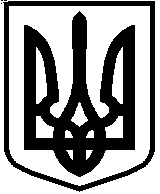 Управління освіти і науки Сумської міської радиКомунальна установа Сумська загальноосвітня школа І-ІІІ ступенів №6, м. Суми, Сумської області вул. СКД, буд. 7, м. Суми, 40035,тел. (0542) 36-13-47, е-mail: school6sumy1@ukr.net  Код ЄДРПОУ 14023068  НАКАЗ24.04.2020					                	                                №137 Про  продовження карантинудля запобігання розповсюдження захворювання на коронавірус COVID – 19Згідно з постановою Кабінету Міністрів України від 22 квітня 2020 року № 291 «Про внесення змін до деяких актів Кабінету Міністрів України», відповідно до наказу управління освіти і науки Сумської міської ради від 24.04.2020 № 231 «Про  продовження карантину для запобігання розповсюдження захворювання на коронавірус COVID – 19», з метою запобігання поширенню гострої респіраторної хвороби COVID – 19НАКАЗУЮ:Продовжити у закладі освіти встановлений режим карантину на термін до      11 травня 2020 року.Педагогічним працівникам:Продовжити здійснення освітнього процесу з використанням технологій дистанційного навчання.Проводити роз’яснювальну роботу з учнями та батьками щодо проведення заходів для запобігання поширенню коронавірусу  COVID – 19.Заступнику директора з ГР Андріяш Н.М. забезпечити щоденне проведення дезінфекційних заходів у закладі.Контроль за виконанням наказу залишаю за собою.Керівник закладу 	     			Л.В. Новик             Ознайомлена	                         Н.М. Андріяш